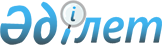 Об образовании избирательных участков для проведения голосования и подсчета голосов по Коксускому району
					
			Утративший силу
			
			
		
					Решение акима Коксуского района Алматинской области от 14 января 2015 года № 01-01. Зарегистрировано Департаментом юстиции Алматинской области 22 января 2015 года № 3001. Утратило силу решением акима Коксуского района области Жетісу от 26 июня 2023 года № 06-24
      Сноска. Утратило силу решением акима Коксуского района области Жетісу от 26.06.2023 № 06-24 (вводится в действие по истечении десяти календарных дней после дня его первого официального опубликования).
      Примечание РЦПИ.
      В тексте документа сохранена пунктуация и орфография оригинала.
      В соответствии с  пунктом 1 статьи 23 Конституционного Закона Республики Казахстан от 28 сентября 1995 года "О выборах в Республике Казахстан",  пунктом 2 статьи 33 Закона Республики Казахстан от 23 января 2001 года "О местном государственном управлении и самоуправлении в Республике Казахстан", аким района РЕШИЛ:
      1. Для проведения голосования и подсчета голосов образовать в Коксуском районе избирательные участки, согласно  приложения.
      2. Контроль за исполнением настоящего решения возложить на заместителя акима района Садыковой Алие Секергалиевне.
      3. Настоящее решение вступает в силу со дня государственной регистрации в органах юстиции и вводится в действие по истечению десяти календарных дней после дня его первого официального опубликования. Избирательные участки для проведения голосования и подсчета голосов в Коксуском районе
      1. Избирательный участок № 524
      Центр: село Балпык би, улица Жолбарыс би, № 56, административное здание предприятия "Автобаза".
      В границах: село Балпык би, улицы: Жетысу с № 1 по 25, Калдарбекова с № 1 по 30, Ибраимова с № 1 по 21, Саткынова с № 1 по 17, С. Надырбая с № 4 по 19, М. Маметовой с № 1 по 62, Курманова с № 1 по 58, Даулетова с № 1 по 56, Р. Мынбаева с № 1 по 33, Жолбарыс би с № 1 по 57, Ауэзова с № 1 по 74, Валиханова с № 1 по 121, Т. Исабаева с № 1 по 85 (нечетная сторона), с № 2 по 86 (четная сторона), И. Жумабека, Бейбитшилик, С. Сугурова.
      2. Избирательный участок № 525
      Центр: село Балпык би, улица Измайлова, № 17, Казахская средняя школа-гимназия. 
      В границах: село Балпык би, улицы: Казбек би с № 1 по 117, Айтеке би с № 1 по 113, Ескельды би с № 3 по 35, Солтанбай с № 1 по 7, Нурпеисова с № 1 по 49, Измайлова с № 4 по 21, Мырзабекова с № 4 по 43, Байтурсынова с № 1 по 37, Т. Исабаева с № 87 по 141 (нечетная сторона), с № 88 по 162 (четная сторона), Асан Тажи с № 1 по 11, Желтоксан с № 1 по 2, Бакумова с № 1 по 35, Кабанбая с № 1 по 39, Жалайыр с № 1 по 17, Д. Конаева, Новая; микрорайоны: Т. Нусипова с № 1 по 15, Толе би с № 1 по 20, Шадрина с № 2 по 10. 
      3. Избирательный участок № 526 
      Центр: село Балпык би, улица Амангельды, № 1, административное здание акционерного общества "Коксу-Шекер". 
      В границах: село Балпык би, улицы: Амангельды с № 1 по 35 (нечетная сторона), с № 2 по 52 (четная сторона), Молдабергенова с № 1 по 46, Байтурбай би с № 1 по 50, Шагирова с № 1 по № 31, Оракты батыра с № 1 по 27, Т. Исабаева с № 133 по 185 (нечетная сторона), с № 162 по 258 (четная сторона), Ы. Алтынсарина с № 1 по 59, Акын Сара с № 1 по 22. 
      4. Избирательный участок № 527
      Центр: село Балпык би, улица Т. Исабаева, № 247, средняя школа имени Б. Кундакбаевой. 
      В границах: село Балпык би, улицы: Наурызбая с № 1 по 63, Алдабергенова с № 1 по 63, Жарокова с № 1 по 95, Таттибай батыра с № 1 по 67, Т. Исабаева с № 187 по 335 (нечетная сторона), с № 260 по 508 (четная сторона), Амангельды с № 37 по 165 (нечетная сторона), с № 54 по 166 (четная сторона).
      5. Избирательный участок № 528 
      Центр: село Балпык би, улица Тазабулак, № 1, средняя школа имени М. Курманова № 2.
      В границах: село Балпык би, улицы: Тулебаева с № 1 по № 35, Байсеитова с № 1 по 25, Жансугурова с № 1 по 66, Мауленбая с № 1 по 63, Жангельдина с № 1 по 119, Баисова с № 1 по № 31, Молдагуловой с № 1 по 75, М. Сенгирбаева с № 1 по 28, Бакай батыра с № 1 по 43, Нартбай Датка с № 1 по 28, Гарышкер с № 1 по 14, Бактыбай батыра с № 1 по 44, Жамбыла с № 1 по 20, Б. Момышулы с № 1 по 49; переулок Койшыбаева с № 1 по 2; микрорайон Тазабулак с № 2 по 52. 
      6. Избирательный участок № 529
      Центр: село Балпык би, улица Сейфуллина, № 35, детский сад "Алпамыс". 
      В границах: село Балпык би, улицы: Каблиса с № 1 по 77, Карынбай батыр с № 1 по 111, Жапсарбаева с № 1 по 75, Абая с № 1 по 65, Сейфуллина с № 1 по 35, Койлык с № 1 по 6, Азизбекова с № 1 по 57, Дарабоз ана с № 1 по 18, Майке акына с № 1 по 20, Тынышбая с № 1 по 4.
      7. Избирательный участок № 530
      Центр: село Балпык би, улица Измайлова, № 4, центральная районная больница. 
      В границах: село Балпык би, улица Измайлова № 4.
      8. Избирательный участок № 531
      Центр: село Акшатоган, улица Калинина, № 16, средняя школа № 5. 
      В границах: село Акшатоган, улицы: Молодежная с № 1 по 10, Белорусская с № 1 по 25, Мичурина с № 1 по 49, Ордженикидзе с № 1 по 20, Виноградова с № 1 по 24, Калинина с № 1 по 30, Ердембекова с № 1 по 15, Кайысбаева с № 1 по 21, Андызбаева с № 1 по 18, Тимирязева с № 1 по 18.
      9. Избирательный участок № 532
      Центр: село Теректы, улица Кулболдинова, № 17, средняя школа № 4 имени Т. Исабаева. 
      В границах: село Теректы, улицы: Алимамедова с № 1 по 72, Кулболдинова с № 1 по 35, Коммунистическая с № 1 по 18, Маметовой с № 1 по 14, Исамберлинова с № 1 по 37, Б. Дюсенбекулы с № 1 по 13, Койшибекова с № 1 по 32.
      10. Избирательный участок № 533
      Центр: село Мамбет, улица Мамбета, № 7, сельский Дом культуры. 
      В границах: село Мамбет, улицы: Смайылова с № 1 по 16, Муратбаева с № 1 по 32, Абдрахманова с № 1 по 21, Алпысбаева с № 1 по 38, Кешуова с № 1 по 38, Жоламанова с № 1 по 18, Мамбет с № 1 по 24, Кадырова с № 1 по 37, Баулыкова с № 1 по 42, Адилбекова с № 1 по 46, Нартбай Датка с № 1 по 42, Мамытаева с № 1 по 26, Жамбыла с № 1 по 22, Бактыбая с № 1 по 10, Кыстаубаева с № 1 по 26, Шалбаева с № 1 по 16; 40-разъезд, Коксуская плотина, Теплица, Сад.
      11. Избирательный участки № 534
      Центр: село Енбекшиказах, улица Абданбековой, № 1, средняя школа Енбекшиказах. 
      В границах: село Енбекшиказах, улицы: Бабашева с № 1 по 120, Сакмолданова с № 1 по 28, Алтынсарина с № 1 по 39, Омашбекова с № 1 по 15; Ферма, участок "Ремонт автодороги", Маслозавод, Сад. 
      12. Избирательный участок № 535
      Центр: село Мамбет, Какпактинский отгонный участок. 
      В границах: отгонные участки села Мамбет. 
      13. Избирательный участок № 536
      Центр: село Жамбыл, улица Жамбыла, № 17, средняя школа имени Жамбыла. 
      В границах: село Жамбыл, улицы: Ауганбаева с № 1 по 22, Абая с № 1 по 38, Сарсенова с № 1 по 51, Есмурзанова с № 1 по 21, Есбосынова с № 1 по 22, Шаухарова с № 1 по 28, Гарышкер с № 1 по 16, Жамбыла с № 17 по 28; Сад.
      14. Избирательный участок № 537
      Центр: село Талапты, улица Абая, № 26, средняя школа Талапты. 
      В границах: село Талапты, улицы: Толебаева с № 1 по 56, Абая с № 1 по 70, Байжурынова с № 1 по 51, Абдрахманова с № 1 по 30; Молочно-товарная ферма, Птицеферма, отгонные участки села Талапты.
      15. Избирательный участок № 538
      Центр: село Актекше, улица Егинбаева, № 31, сельский Дом культуры. 
      В границах: село Актекше, улицы: Жандосова с № 1 по 35, Егинбаева с № 1 по 35, Каблиса с № 1 по 37, Макулбекова с № 1 по 49, Сугурова с № 1 по 10, село Кокбастау, улицы: Шаган с № 1 по 19, Абая с № 1 по 29, Жамбыла с № 1 по 19, Н. Койшыбекова с № 1 по 28, отгонные участки - Кызылбулак, Молалы.
      16. Избирательный участок № 539
      Центр: село Актекше, отгонный участок Малайсары. 
      В границах: территория отгонного участка Малайсары.
      17. Избирательный участок № 540
      Центр: село Мукыры, улица Сыдыкова, № 9, средняя школа имени К. Жапсарбаева. 
      В границах: село Мукры, улицы: Алтаева с № 1 по 27, Садовая с № 1 по 5, Гагарина с № 1 по 5, Ауезова с № 1 по 16, Мусабека с № 1 по 20, Ешмуханбета с № 1 по 17, Байсейтовой с № 1 по 27, Сейфуллина с № 1 по 25, Абая с № 1 по 23, Жандосова с № 1 по 7, Жамбыла с № 1 по 32, Сыдыкова с № 1 по 15, Муканова с № 1 по 31, Маметовой с № 1 по 12, Алдабергенова с № 1 по 27, Макатаева с № 1 по 27, Жексенбая с № 1 по 28, Оразбай с № 1 по 11, Валиханова с № 1 по 30, Абилтаева с № 1 по 65; отгонные участки -Алмалы, Желдыкара, Точка.
      18. Избирательный участок № 541
      Центр: село "10 лет Казахстана", улица Нурманбетова, № 24, средняя школа "10 лет Казахстана". 
      В границах: село "10 лет Казахстана", улицы: Жансугурова с № 1 по 19, Нурманбетова с № 1 по 25, Оспанова с № 1 по 22, Габдуллина с № 1 по 21, Поливное с № 1 по 4, Сатбаева № 1. 
      19. Избирательный участок № 542
      Центр: село Жарлыозек, улица Абая, № 1, административное здание товарищества с ограниченной ответственностью "Балпык". 
      В границах: село Жарлыозек , улицы: Абая с № 2 по 17, Сейдикожанова с № 1 по 34, Медиева с № 1 по 25, Исабаева с № 1 по 56, Байжуманова с № 1 по 56, Ергалиева с № 1 по 58, Оразбаева с № 1 по 13, Жансугурова с № 3 по 15, Кыдырали с № 3 по 9, Бейсека с № 3 по 6, Идигова с № 11 по 13; подсобное хозяйство "Каганович". 
      20. Избирательный участок № 543
      Центр: село Бозтоган, улица Мардена, № 1, средняя школа имени Мусабека. 
      В границах: село Бозтоган, улицы: Мардена с № 2 по 8, Мусабека с № 1 по 36, Кусаинова с № 1 по 8, Жапсарбаева с № 1 по 60, Кундакбаева с № 1 по 63, Сыдыкова с № 1 по 16, Керимбаева с № 1 по 7, Идигова с № 10 по 20, Домеева с № 1 по 12, Карпикова с № 2 по 4, Нурпеисова с № 2 по 10. 
      21. Избирательный участок № 544
      Центр: село Бозтоган, улица Б. Кундакбаевой, № 33, Врачебная амбулатория Жарлыозекского сельского округа.
      В границах: село Бозтоган, улицы: Муканшы с № 1 по 6, Жамбыла с № 2 по 35, Алдабергенова с № 2 по 28, Шадрина с № 1 по 20.
      22. Избирательный участок № 545
      Центр: село Мусабек, улица Андасова, № 18, средняя школа Кызыларык.
      В границах: село Мусабек, улицы: Абая с № 1 по 20, Мусабек с № 1 по 23, Естаева с № 1 по 25, Жамбыла с № 1 по 10, Алибаева с № 1 по 40, Караулова с № 1 по 23, Андасова с № 1 по 17, Токкожанова с № 1 по 25, Найманбаева с № 1 по 10.
      23. Избирательный участок № 546 
      Центр: село Маулембай, улица Смаила, № 15, средняя школа Женис.
      В границах: село Маулембай, улицы: Смайыла с № 1 по 25, Хамза с № 1 по 10, Керимбала с № 1 по 25.
      24. Избирательный участок № 547
      Центр: станция Быжы, контора станции.
      В границах: территория станций Быжы, Бакша, Мойынкум.
      25. Избирательный участок № 548 
      Центр: село Амангельды, улица Акниет, № 42, сельский Дом культуры.
      В границах: село Амангельды, улицы: Акниет с № 1 по 40, Толкымбекова с № 1 по 41, Н. Аманбайулы с № 1 по 51, Есмуратова с № 1 по 81, Кожабергенова с № 1 по 59; участки Ак-там, Карасу.
      26. Избирательный участок № 549
      Центр: село Кенарал, улица С. Кырыкбаевой, № 38, средняя школа имени С. Кырыкбаевой.
      В границах: село Кенарал, улицы: С. Кырыкбаевой с № 1 по 57, Бирлик с № 1 по 18.
      27. Избирательный участок № 550
      Центр: село Бескайнар, улица Киялова, № 35, средняя школа Бескайнар.
      В границах: село Бескайнар, улицы Киялова с № 1 по 75, Кайнар с № 1 по 36, Жетису с № 2 по 42.
      28. Избирательный участок № 551
      Центр: село Каратал, улица Набережная, № 22, начальная школа Каратал с пришкольным мини-центром.
      В границах: село Каратал, улицы: Набережная с № 1 по 65, Садовая с № 1 по 59. 
      29. Избирательный участок № 552
      Центр: станция Коксу, улица Байтулакова, № 11, Муканчинская средняя школа. 
      В границах: станция Коксу, улицы: Байшапанова с № 1 по 85, Абая с № 1 по 64, Нурпеисова с № 1 по 20, Жансугурова с № 1 по 15, Байтулакова с № 1 по 44, Жапсарбаева с № 1 по 117, Рыскулова с № 1 по 59, Иманова с № 1 по 31, Исабаева с № 1 по 17, Алдабергенова с № 1 по 8, Оракты батыра с № 1 по 62, Жамбыла с № 1 по 11. 
      30. Избирательный участок № 553
      Центр: село Муканшы, улица Оракты батыра, № 52, Фельдшерский пункт села Муканшы.
      В границах: станция Коксу, улицы: Шалабаева с № 1 по 45, Казахстан с № 1 по 81, Байсеитовой с № 1 по 35, 8-Марта с № 1 по 35, Кожабергенова с № 1 по 84, политехнический колледж с № 1 по 5, Желтоксан с № 1 по 38, Сейфуллина с № 1 по 15, Молдагуловой с № 1 по 20, Гагарина с № 1 по 6, Валиханова с № 1 по 5, Береке с № 1 по 5, Муканова с № 1 по 13, Ауезова с № 1 по 63.
      31. Избирательный участок № 554 
      Центр: село Надрызбек, улица Алькенова, № 15, здание магазина. 
      В границах: село Надрызбек, улицы: Алькенова с № 1 по 14, Агыбаева с № 1 по 11, участок "Ондирис", Молочно-товарная ферма.
      32. Избирательный участок № 555
      Центр: село Жетыжал, улица Какенова, № 11, средняя школа Жетыжал. 
      В границах: село Жетыжал, улицы: Токсанбаева с № 1 по 26, Абая с № 1 по 25, Байсабанова с № 1 по 18, Какенова с № 1 по 12, Белгожанова с № 1 по 13, Кирова с № 1 по 14, Ешкенова с № 1 по 25, Сатпаева с № 1 по 35.
      33. Избирательный участок № 556 
      Центр: село Алгабас, улица Батыржана, № 42, Алгабаская средняя школа.
      В границах: село Алгабас, улицы: Иманбаева с № 1 по 31, Аубакир-Бостоган с № 1 по 41, Кабдолда с № 1 по 7, Батыржана с № 1 по 115, Комекбая с № 1 по 90, Акболата с № 1 по 57; отгонные участки Жылыкунгей, Байбарак.
      34. Избирательный участок № 557
      Центр: село Кызылтоган, улица Нурахмета, № 33, неполная средняя школа Кызылтоган.
      В границах: село Кызылтоган, улицы: Лабилданова с № 1 по 42, Нурахмета с № 1 по 34, Кумбайулы с № 1 по 16, Жана с № 1 по 11; отгонный участок Макпал.
      35. Избирательный участок № 558
      Центр: станция Айнабулак, улица Бартай Агыбаева, № 11, средняя школа № 12.
      В границах: станция Айнабулак, улицы: Рамазанова с № 1 по 37, Центральная с № 1 по 11, Бартай Агыбаева с № 1 по 9, Набережная с № 1 по 8, Кемертоган с № 1 по 37; разъезды Копр, Тауарасы.
      36. Избирательный участок № 559 
      Центр: село "Путевая часть - № 45", улица Рыскулова, № 7, Фельдшерский пункт села "Путевая часть - № 45".
      В границах: село Айнабулак, улицы: Рыскулова с № 1 по 16, Темиржол с № 1 по 16, Байшапанова с № 1 по 13, Алдабергенова с № 1 по 13
					© 2012. РГП на ПХВ «Институт законодательства и правовой информации Республики Казахстан» Министерства юстиции Республики Казахстан
				
      Аким района

Г.Токпеисов
Приложение к решению акима Коксуского района от 14 января 2015 года № 01-01 "Об образовании избирательных участков для проведения голосования и подсчета голосов по Коксускому району"